游游江山团队/散客确认书打印日期：2020/9/13 15:18:13甲方携程(南充)人民北路门市携程(南充)人民北路门市联系人林帆联系电话1828418810018284188100乙方重庆友联国际旅行社有限公司重庆友联国际旅行社有限公司联系人庞琳联系电话1301812956613018129566团期编号YN20200914庞琳09YN20200914庞琳09产品名称享趣腾冲瑞丽芒市双飞6日游（直飞腾冲）享趣腾冲瑞丽芒市双飞6日游（直飞腾冲）享趣腾冲瑞丽芒市双飞6日游（直飞腾冲）享趣腾冲瑞丽芒市双飞6日游（直飞腾冲）发团日期2020-09-142020-09-14回团日期2020-09-19参团人数25(25大)25(25大)大交通信息大交通信息大交通信息大交通信息大交通信息大交通信息大交通信息大交通信息启程 2020-09-14 CZ2869 重庆→腾冲 18:15-20:25
返程 2020-09-19 CZ2870 腾冲→重庆 11:00-12:5启程 2020-09-14 CZ2869 重庆→腾冲 18:15-20:25
返程 2020-09-19 CZ2870 腾冲→重庆 11:00-12:5启程 2020-09-14 CZ2869 重庆→腾冲 18:15-20:25
返程 2020-09-19 CZ2870 腾冲→重庆 11:00-12:5启程 2020-09-14 CZ2869 重庆→腾冲 18:15-20:25
返程 2020-09-19 CZ2870 腾冲→重庆 11:00-12:5启程 2020-09-14 CZ2869 重庆→腾冲 18:15-20:25
返程 2020-09-19 CZ2870 腾冲→重庆 11:00-12:5启程 2020-09-14 CZ2869 重庆→腾冲 18:15-20:25
返程 2020-09-19 CZ2870 腾冲→重庆 11:00-12:5启程 2020-09-14 CZ2869 重庆→腾冲 18:15-20:25
返程 2020-09-19 CZ2870 腾冲→重庆 11:00-12:5启程 2020-09-14 CZ2869 重庆→腾冲 18:15-20:25
返程 2020-09-19 CZ2870 腾冲→重庆 11:00-12:5旅客名单旅客名单旅客名单旅客名单旅客名单旅客名单旅客名单旅客名单姓名证件号码证件号码联系电话姓名证件号码证件号码联系电话1、冯小凤5129011958112708225129011958112708222、曹志刚5129011946030404545129011946030404543、郑春华5129011949092706235129011949092706234、陈俊明5129011959122608185129011959122608185、杜彩云5129211963082800625129211963082800626、李庆阳5129011955082504315129011955082504317、李孝清5129021952031203765129021952031203768、林惠芝5129011968090404675129011968090404679、罗碧华51290119550301082651290119550301082610、谯金凤51290119551228044951290119551228044911、屈元忠51290119490710047951290119490710047912、李军51290119680418042851290119680418042813、唐仕秀51290119631007002651290119631007002614、王荣萍51290119551121122251290119551121122215、肖南珍51292119670820650751292119670820650716、谢绍柏51290119560630121251290119560630121217、杨冰奇51290119650619042551290119650619042518、杨秀英51290119640408082351290119640408082319、弋国元51900419521118001051900419521118001020、张家易51290119630515086551290119630515086521、陈远红51292719700923086951292719700923086922、刘斌51292719641101771151292719641101771123、郑和平51290119500615123051290119500615123024、华宛原51290119561126081451290119561126081425、杨丽511304198912055223511304198912055223重要提示：请仔细检查，名单一旦出错不可更改，只能退票后重买，造成损失，我社不予负责，出票名单以贵社提供的客人名单为准；具体航班时间及行程内容请参照出团通知。重要提示：请仔细检查，名单一旦出错不可更改，只能退票后重买，造成损失，我社不予负责，出票名单以贵社提供的客人名单为准；具体航班时间及行程内容请参照出团通知。重要提示：请仔细检查，名单一旦出错不可更改，只能退票后重买，造成损失，我社不予负责，出票名单以贵社提供的客人名单为准；具体航班时间及行程内容请参照出团通知。重要提示：请仔细检查，名单一旦出错不可更改，只能退票后重买，造成损失，我社不予负责，出票名单以贵社提供的客人名单为准；具体航班时间及行程内容请参照出团通知。重要提示：请仔细检查，名单一旦出错不可更改，只能退票后重买，造成损失，我社不予负责，出票名单以贵社提供的客人名单为准；具体航班时间及行程内容请参照出团通知。重要提示：请仔细检查，名单一旦出错不可更改，只能退票后重买，造成损失，我社不予负责，出票名单以贵社提供的客人名单为准；具体航班时间及行程内容请参照出团通知。重要提示：请仔细检查，名单一旦出错不可更改，只能退票后重买，造成损失，我社不予负责，出票名单以贵社提供的客人名单为准；具体航班时间及行程内容请参照出团通知。重要提示：请仔细检查，名单一旦出错不可更改，只能退票后重买，造成损失，我社不予负责，出票名单以贵社提供的客人名单为准；具体航班时间及行程内容请参照出团通知。费用明细费用明细费用明细费用明细费用明细费用明细费用明细费用明细序号项目项目数量单价小计备注备注1成人成人241500.0036000.00合计总金额：叁万陆仟元整总金额：叁万陆仟元整总金额：叁万陆仟元整总金额：叁万陆仟元整36000.0036000.0036000.00请将款项汇入我社指定账户并传汇款凭证，如向非指定或员工个人账户等汇款，不作为团款确认，且造成的损失我社概不负责；出团前须结清所有费用！请将款项汇入我社指定账户并传汇款凭证，如向非指定或员工个人账户等汇款，不作为团款确认，且造成的损失我社概不负责；出团前须结清所有费用！请将款项汇入我社指定账户并传汇款凭证，如向非指定或员工个人账户等汇款，不作为团款确认，且造成的损失我社概不负责；出团前须结清所有费用！请将款项汇入我社指定账户并传汇款凭证，如向非指定或员工个人账户等汇款，不作为团款确认，且造成的损失我社概不负责；出团前须结清所有费用！请将款项汇入我社指定账户并传汇款凭证，如向非指定或员工个人账户等汇款，不作为团款确认，且造成的损失我社概不负责；出团前须结清所有费用！请将款项汇入我社指定账户并传汇款凭证，如向非指定或员工个人账户等汇款，不作为团款确认，且造成的损失我社概不负责；出团前须结清所有费用！请将款项汇入我社指定账户并传汇款凭证，如向非指定或员工个人账户等汇款，不作为团款确认，且造成的损失我社概不负责；出团前须结清所有费用！请将款项汇入我社指定账户并传汇款凭证，如向非指定或员工个人账户等汇款，不作为团款确认，且造成的损失我社概不负责；出团前须结清所有费用！账户信息账户信息账户信息账户信息账户信息账户信息账户信息账户信息重庆渝北银座村镇银行鸳鸯支行重庆渝北银座村镇银行鸳鸯支行重庆渝北银座村镇银行鸳鸯支行重庆友联国际旅行社有限公司重庆友联国际旅行社有限公司650008396600015650008396600015650008396600015农行上清寺支行农行上清寺支行农行上清寺支行重庆友联国际旅行社有限公司重庆友联国际旅行社有限公司310102010400153413101020104001534131010201040015341工行重庆较场口支行工行重庆较场口支行工行重庆较场口支行谢丰谢丰622208310000527920562220831000052792056222083100005279205建行恩施施州支行建行恩施施州支行建行恩施施州支行恩施市瀚丰国际旅行社有限公司恩施市瀚丰国际旅行社有限公司420501726028000003524205017260280000035242050172602800000352易收款易收款易收款易收款易收款666666666行程安排行程安排行程安排行程安排行程安排行程安排行程安排行程安排2020/09/14南充-重庆-腾冲南充-重庆-腾冲南充-重庆-腾冲南充-重庆-腾冲南充-重庆-腾冲南充-重庆-腾冲南充-重庆-腾冲2020/09/14南充乘动车/汽车前往重庆机场,后乘飞机飞往腾冲18：05,后入住酒店休息南充乘动车/汽车前往重庆机场,后乘飞机飞往腾冲18：05,后入住酒店休息南充乘动车/汽车前往重庆机场,后乘飞机飞往腾冲18：05,后入住酒店休息南充乘动车/汽车前往重庆机场,后乘飞机飞往腾冲18：05,后入住酒店休息南充乘动车/汽车前往重庆机场,后乘飞机飞往腾冲18：05,后入住酒店休息南充乘动车/汽车前往重庆机场,后乘飞机飞往腾冲18：05,后入住酒店休息南充乘动车/汽车前往重庆机场,后乘飞机飞往腾冲18：05,后入住酒店休息2020/09/14早餐：；午餐：；晚餐：含；住宿：早餐：；午餐：；晚餐：含；住宿：早餐：；午餐：；晚餐：含；住宿：早餐：；午餐：；晚餐：含；住宿：早餐：；午餐：；晚餐：含；住宿：早餐：；午餐：；晚餐：含；住宿：早餐：；午餐：；晚餐：含；住宿：2020/09/15腾冲→勐焕大金塔→勐巴娜西珍奇园→芒市孔雀谷→入住芒市腾冲→勐焕大金塔→勐巴娜西珍奇园→芒市孔雀谷→入住芒市腾冲→勐焕大金塔→勐巴娜西珍奇园→芒市孔雀谷→入住芒市腾冲→勐焕大金塔→勐巴娜西珍奇园→芒市孔雀谷→入住芒市腾冲→勐焕大金塔→勐巴娜西珍奇园→芒市孔雀谷→入住芒市腾冲→勐焕大金塔→勐巴娜西珍奇园→芒市孔雀谷→入住芒市腾冲→勐焕大金塔→勐巴娜西珍奇园→芒市孔雀谷→入住芒市2020/09/15早餐后前往云南省德宏州州府-芒市东南部孔雀湖畔的雷牙让山顶，青山绿水间的【勐焕大金塔】光彩夺目这大金塔是芒市标志性的建筑，也是生活在这里的傣族人民的圣地，誉为中国第一金佛塔，亚洲第一空心佛塔。游览位于德宏州潞西市城东南【勐巴娜西珍奇园】是国家AAAA级景区，其特色是：稀、奇、古、怪，堪称精品荟萃的旅游亮点、亚热带植物基因宝库。晚餐后入住指定酒店休息。后参观【芒市孔雀谷】芒市孔雀谷森林公园位于芒市南天门放马桥旁，距离城区12公里。景区由原始森林生态观光游、美丽的孔雀之乡两大主题，以及滇西抗战遗址观景台、傣族文化园、景颇文化园和景颇山官府、傈僳文化园、德昂文化园、阿昌文化园、生态茶园、大型孔雀谷花海八大核心景区构成。东至桦桃林，南至大谷地梁子头和龙潭凹，西与320国道相连，最北端延伸到坝湾河，森林覆盖率高，生物多样性丰富，保存着原始热带雨林的风貌，占地面积15003亩。结束后入住酒店休息。早餐后前往云南省德宏州州府-芒市东南部孔雀湖畔的雷牙让山顶，青山绿水间的【勐焕大金塔】光彩夺目这大金塔是芒市标志性的建筑，也是生活在这里的傣族人民的圣地，誉为中国第一金佛塔，亚洲第一空心佛塔。游览位于德宏州潞西市城东南【勐巴娜西珍奇园】是国家AAAA级景区，其特色是：稀、奇、古、怪，堪称精品荟萃的旅游亮点、亚热带植物基因宝库。晚餐后入住指定酒店休息。后参观【芒市孔雀谷】芒市孔雀谷森林公园位于芒市南天门放马桥旁，距离城区12公里。景区由原始森林生态观光游、美丽的孔雀之乡两大主题，以及滇西抗战遗址观景台、傣族文化园、景颇文化园和景颇山官府、傈僳文化园、德昂文化园、阿昌文化园、生态茶园、大型孔雀谷花海八大核心景区构成。东至桦桃林，南至大谷地梁子头和龙潭凹，西与320国道相连，最北端延伸到坝湾河，森林覆盖率高，生物多样性丰富，保存着原始热带雨林的风貌，占地面积15003亩。结束后入住酒店休息。早餐后前往云南省德宏州州府-芒市东南部孔雀湖畔的雷牙让山顶，青山绿水间的【勐焕大金塔】光彩夺目这大金塔是芒市标志性的建筑，也是生活在这里的傣族人民的圣地，誉为中国第一金佛塔，亚洲第一空心佛塔。游览位于德宏州潞西市城东南【勐巴娜西珍奇园】是国家AAAA级景区，其特色是：稀、奇、古、怪，堪称精品荟萃的旅游亮点、亚热带植物基因宝库。晚餐后入住指定酒店休息。后参观【芒市孔雀谷】芒市孔雀谷森林公园位于芒市南天门放马桥旁，距离城区12公里。景区由原始森林生态观光游、美丽的孔雀之乡两大主题，以及滇西抗战遗址观景台、傣族文化园、景颇文化园和景颇山官府、傈僳文化园、德昂文化园、阿昌文化园、生态茶园、大型孔雀谷花海八大核心景区构成。东至桦桃林，南至大谷地梁子头和龙潭凹，西与320国道相连，最北端延伸到坝湾河，森林覆盖率高，生物多样性丰富，保存着原始热带雨林的风貌，占地面积15003亩。结束后入住酒店休息。早餐后前往云南省德宏州州府-芒市东南部孔雀湖畔的雷牙让山顶，青山绿水间的【勐焕大金塔】光彩夺目这大金塔是芒市标志性的建筑，也是生活在这里的傣族人民的圣地，誉为中国第一金佛塔，亚洲第一空心佛塔。游览位于德宏州潞西市城东南【勐巴娜西珍奇园】是国家AAAA级景区，其特色是：稀、奇、古、怪，堪称精品荟萃的旅游亮点、亚热带植物基因宝库。晚餐后入住指定酒店休息。后参观【芒市孔雀谷】芒市孔雀谷森林公园位于芒市南天门放马桥旁，距离城区12公里。景区由原始森林生态观光游、美丽的孔雀之乡两大主题，以及滇西抗战遗址观景台、傣族文化园、景颇文化园和景颇山官府、傈僳文化园、德昂文化园、阿昌文化园、生态茶园、大型孔雀谷花海八大核心景区构成。东至桦桃林，南至大谷地梁子头和龙潭凹，西与320国道相连，最北端延伸到坝湾河，森林覆盖率高，生物多样性丰富，保存着原始热带雨林的风貌，占地面积15003亩。结束后入住酒店休息。早餐后前往云南省德宏州州府-芒市东南部孔雀湖畔的雷牙让山顶，青山绿水间的【勐焕大金塔】光彩夺目这大金塔是芒市标志性的建筑，也是生活在这里的傣族人民的圣地，誉为中国第一金佛塔，亚洲第一空心佛塔。游览位于德宏州潞西市城东南【勐巴娜西珍奇园】是国家AAAA级景区，其特色是：稀、奇、古、怪，堪称精品荟萃的旅游亮点、亚热带植物基因宝库。晚餐后入住指定酒店休息。后参观【芒市孔雀谷】芒市孔雀谷森林公园位于芒市南天门放马桥旁，距离城区12公里。景区由原始森林生态观光游、美丽的孔雀之乡两大主题，以及滇西抗战遗址观景台、傣族文化园、景颇文化园和景颇山官府、傈僳文化园、德昂文化园、阿昌文化园、生态茶园、大型孔雀谷花海八大核心景区构成。东至桦桃林，南至大谷地梁子头和龙潭凹，西与320国道相连，最北端延伸到坝湾河，森林覆盖率高，生物多样性丰富，保存着原始热带雨林的风貌，占地面积15003亩。结束后入住酒店休息。早餐后前往云南省德宏州州府-芒市东南部孔雀湖畔的雷牙让山顶，青山绿水间的【勐焕大金塔】光彩夺目这大金塔是芒市标志性的建筑，也是生活在这里的傣族人民的圣地，誉为中国第一金佛塔，亚洲第一空心佛塔。游览位于德宏州潞西市城东南【勐巴娜西珍奇园】是国家AAAA级景区，其特色是：稀、奇、古、怪，堪称精品荟萃的旅游亮点、亚热带植物基因宝库。晚餐后入住指定酒店休息。后参观【芒市孔雀谷】芒市孔雀谷森林公园位于芒市南天门放马桥旁，距离城区12公里。景区由原始森林生态观光游、美丽的孔雀之乡两大主题，以及滇西抗战遗址观景台、傣族文化园、景颇文化园和景颇山官府、傈僳文化园、德昂文化园、阿昌文化园、生态茶园、大型孔雀谷花海八大核心景区构成。东至桦桃林，南至大谷地梁子头和龙潭凹，西与320国道相连，最北端延伸到坝湾河，森林覆盖率高，生物多样性丰富，保存着原始热带雨林的风貌，占地面积15003亩。结束后入住酒店休息。早餐后前往云南省德宏州州府-芒市东南部孔雀湖畔的雷牙让山顶，青山绿水间的【勐焕大金塔】光彩夺目这大金塔是芒市标志性的建筑，也是生活在这里的傣族人民的圣地，誉为中国第一金佛塔，亚洲第一空心佛塔。游览位于德宏州潞西市城东南【勐巴娜西珍奇园】是国家AAAA级景区，其特色是：稀、奇、古、怪，堪称精品荟萃的旅游亮点、亚热带植物基因宝库。晚餐后入住指定酒店休息。后参观【芒市孔雀谷】芒市孔雀谷森林公园位于芒市南天门放马桥旁，距离城区12公里。景区由原始森林生态观光游、美丽的孔雀之乡两大主题，以及滇西抗战遗址观景台、傣族文化园、景颇文化园和景颇山官府、傈僳文化园、德昂文化园、阿昌文化园、生态茶园、大型孔雀谷花海八大核心景区构成。东至桦桃林，南至大谷地梁子头和龙潭凹，西与320国道相连，最北端延伸到坝湾河，森林覆盖率高，生物多样性丰富，保存着原始热带雨林的风貌，占地面积15003亩。结束后入住酒店休息。2020/09/15早餐：含；午餐：含；晚餐：含；住宿：早餐：含；午餐：含；晚餐：含；住宿：早餐：含；午餐：含；晚餐：含；住宿：早餐：含；午餐：含；晚餐：含；住宿：早餐：含；午餐：含；晚餐：含；住宿：早餐：含；午餐：含；晚餐：含；住宿：早餐：含；午餐：含；晚餐：含；住宿：2020/09/16腾冲→傣王宫→姐告国门→一寨两国→洞山温泉→腾冲腾冲→傣王宫→姐告国门→一寨两国→洞山温泉→腾冲腾冲→傣王宫→姐告国门→一寨两国→洞山温泉→腾冲腾冲→傣王宫→姐告国门→一寨两国→洞山温泉→腾冲腾冲→傣王宫→姐告国门→一寨两国→洞山温泉→腾冲腾冲→傣王宫→姐告国门→一寨两国→洞山温泉→腾冲腾冲→傣王宫→姐告国门→一寨两国→洞山温泉→腾冲2020/09/16早餐后前往【傣王宫】参观(游览时间大概120分钟左右)，德宏傣王宫座落于德宏傣族景颇族自治州，占地57亩，在明朝时期三次在德宏芒市分封土司，至清朝在芒市设立满是安抚司，后毁于战火。为展现傣族悠久的历史文化，德宏州以傣族民族建筑、宗教、风情、饮食、非物质文化遗产为主题，在原芒市安抚司旧址上全新打造的德宏民族风情旅游主题园区。特殊模式管理的边贸特区--【姐告边境贸易区】中缅国门，天涯地角。游览国家3A级景区、著名的中缅边境71号界碑所在地——【一寨两国】景区参观傣族村寨，这是典型的“一个寨子两个国家”地理奇观，国境线将一个傣族村寨一分为二，寨中的国境线以竹篱、村道、水沟、土埂为界，因此中国的瓜藤爬到缅甸的竹篱上去结瓜，缅甸的母鸡跑到中国居民家里生蛋便成了常有的事（游览时间60分钟），结束后前往腾冲赠送享受【洞山温泉SPA】（请自备泳衣）；内设16个室内泡池，27个室外泡池。其水富含硅酸及多种微量元素，对风湿病、关节炎及皮肤病有较好疗效，一直是当地人洗浴强身的温泉灵汤，被称为“温泉之宝”！结束后入住腾冲酒店。早餐后前往【傣王宫】参观(游览时间大概120分钟左右)，德宏傣王宫座落于德宏傣族景颇族自治州，占地57亩，在明朝时期三次在德宏芒市分封土司，至清朝在芒市设立满是安抚司，后毁于战火。为展现傣族悠久的历史文化，德宏州以傣族民族建筑、宗教、风情、饮食、非物质文化遗产为主题，在原芒市安抚司旧址上全新打造的德宏民族风情旅游主题园区。特殊模式管理的边贸特区--【姐告边境贸易区】中缅国门，天涯地角。游览国家3A级景区、著名的中缅边境71号界碑所在地——【一寨两国】景区参观傣族村寨，这是典型的“一个寨子两个国家”地理奇观，国境线将一个傣族村寨一分为二，寨中的国境线以竹篱、村道、水沟、土埂为界，因此中国的瓜藤爬到缅甸的竹篱上去结瓜，缅甸的母鸡跑到中国居民家里生蛋便成了常有的事（游览时间60分钟），结束后前往腾冲赠送享受【洞山温泉SPA】（请自备泳衣）；内设16个室内泡池，27个室外泡池。其水富含硅酸及多种微量元素，对风湿病、关节炎及皮肤病有较好疗效，一直是当地人洗浴强身的温泉灵汤，被称为“温泉之宝”！结束后入住腾冲酒店。早餐后前往【傣王宫】参观(游览时间大概120分钟左右)，德宏傣王宫座落于德宏傣族景颇族自治州，占地57亩，在明朝时期三次在德宏芒市分封土司，至清朝在芒市设立满是安抚司，后毁于战火。为展现傣族悠久的历史文化，德宏州以傣族民族建筑、宗教、风情、饮食、非物质文化遗产为主题，在原芒市安抚司旧址上全新打造的德宏民族风情旅游主题园区。特殊模式管理的边贸特区--【姐告边境贸易区】中缅国门，天涯地角。游览国家3A级景区、著名的中缅边境71号界碑所在地——【一寨两国】景区参观傣族村寨，这是典型的“一个寨子两个国家”地理奇观，国境线将一个傣族村寨一分为二，寨中的国境线以竹篱、村道、水沟、土埂为界，因此中国的瓜藤爬到缅甸的竹篱上去结瓜，缅甸的母鸡跑到中国居民家里生蛋便成了常有的事（游览时间60分钟），结束后前往腾冲赠送享受【洞山温泉SPA】（请自备泳衣）；内设16个室内泡池，27个室外泡池。其水富含硅酸及多种微量元素，对风湿病、关节炎及皮肤病有较好疗效，一直是当地人洗浴强身的温泉灵汤，被称为“温泉之宝”！结束后入住腾冲酒店。早餐后前往【傣王宫】参观(游览时间大概120分钟左右)，德宏傣王宫座落于德宏傣族景颇族自治州，占地57亩，在明朝时期三次在德宏芒市分封土司，至清朝在芒市设立满是安抚司，后毁于战火。为展现傣族悠久的历史文化，德宏州以傣族民族建筑、宗教、风情、饮食、非物质文化遗产为主题，在原芒市安抚司旧址上全新打造的德宏民族风情旅游主题园区。特殊模式管理的边贸特区--【姐告边境贸易区】中缅国门，天涯地角。游览国家3A级景区、著名的中缅边境71号界碑所在地——【一寨两国】景区参观傣族村寨，这是典型的“一个寨子两个国家”地理奇观，国境线将一个傣族村寨一分为二，寨中的国境线以竹篱、村道、水沟、土埂为界，因此中国的瓜藤爬到缅甸的竹篱上去结瓜，缅甸的母鸡跑到中国居民家里生蛋便成了常有的事（游览时间60分钟），结束后前往腾冲赠送享受【洞山温泉SPA】（请自备泳衣）；内设16个室内泡池，27个室外泡池。其水富含硅酸及多种微量元素，对风湿病、关节炎及皮肤病有较好疗效，一直是当地人洗浴强身的温泉灵汤，被称为“温泉之宝”！结束后入住腾冲酒店。早餐后前往【傣王宫】参观(游览时间大概120分钟左右)，德宏傣王宫座落于德宏傣族景颇族自治州，占地57亩，在明朝时期三次在德宏芒市分封土司，至清朝在芒市设立满是安抚司，后毁于战火。为展现傣族悠久的历史文化，德宏州以傣族民族建筑、宗教、风情、饮食、非物质文化遗产为主题，在原芒市安抚司旧址上全新打造的德宏民族风情旅游主题园区。特殊模式管理的边贸特区--【姐告边境贸易区】中缅国门，天涯地角。游览国家3A级景区、著名的中缅边境71号界碑所在地——【一寨两国】景区参观傣族村寨，这是典型的“一个寨子两个国家”地理奇观，国境线将一个傣族村寨一分为二，寨中的国境线以竹篱、村道、水沟、土埂为界，因此中国的瓜藤爬到缅甸的竹篱上去结瓜，缅甸的母鸡跑到中国居民家里生蛋便成了常有的事（游览时间60分钟），结束后前往腾冲赠送享受【洞山温泉SPA】（请自备泳衣）；内设16个室内泡池，27个室外泡池。其水富含硅酸及多种微量元素，对风湿病、关节炎及皮肤病有较好疗效，一直是当地人洗浴强身的温泉灵汤，被称为“温泉之宝”！结束后入住腾冲酒店。早餐后前往【傣王宫】参观(游览时间大概120分钟左右)，德宏傣王宫座落于德宏傣族景颇族自治州，占地57亩，在明朝时期三次在德宏芒市分封土司，至清朝在芒市设立满是安抚司，后毁于战火。为展现傣族悠久的历史文化，德宏州以傣族民族建筑、宗教、风情、饮食、非物质文化遗产为主题，在原芒市安抚司旧址上全新打造的德宏民族风情旅游主题园区。特殊模式管理的边贸特区--【姐告边境贸易区】中缅国门，天涯地角。游览国家3A级景区、著名的中缅边境71号界碑所在地——【一寨两国】景区参观傣族村寨，这是典型的“一个寨子两个国家”地理奇观，国境线将一个傣族村寨一分为二，寨中的国境线以竹篱、村道、水沟、土埂为界，因此中国的瓜藤爬到缅甸的竹篱上去结瓜，缅甸的母鸡跑到中国居民家里生蛋便成了常有的事（游览时间60分钟），结束后前往腾冲赠送享受【洞山温泉SPA】（请自备泳衣）；内设16个室内泡池，27个室外泡池。其水富含硅酸及多种微量元素，对风湿病、关节炎及皮肤病有较好疗效，一直是当地人洗浴强身的温泉灵汤，被称为“温泉之宝”！结束后入住腾冲酒店。早餐后前往【傣王宫】参观(游览时间大概120分钟左右)，德宏傣王宫座落于德宏傣族景颇族自治州，占地57亩，在明朝时期三次在德宏芒市分封土司，至清朝在芒市设立满是安抚司，后毁于战火。为展现傣族悠久的历史文化，德宏州以傣族民族建筑、宗教、风情、饮食、非物质文化遗产为主题，在原芒市安抚司旧址上全新打造的德宏民族风情旅游主题园区。特殊模式管理的边贸特区--【姐告边境贸易区】中缅国门，天涯地角。游览国家3A级景区、著名的中缅边境71号界碑所在地——【一寨两国】景区参观傣族村寨，这是典型的“一个寨子两个国家”地理奇观，国境线将一个傣族村寨一分为二，寨中的国境线以竹篱、村道、水沟、土埂为界，因此中国的瓜藤爬到缅甸的竹篱上去结瓜，缅甸的母鸡跑到中国居民家里生蛋便成了常有的事（游览时间60分钟），结束后前往腾冲赠送享受【洞山温泉SPA】（请自备泳衣）；内设16个室内泡池，27个室外泡池。其水富含硅酸及多种微量元素，对风湿病、关节炎及皮肤病有较好疗效，一直是当地人洗浴强身的温泉灵汤，被称为“温泉之宝”！结束后入住腾冲酒店。2020/09/16早餐：含；午餐：含；晚餐：含；住宿：早餐：含；午餐：含；晚餐：含；住宿：早餐：含；午餐：含；晚餐：含；住宿：早餐：含；午餐：含；晚餐：含；住宿：早餐：含；午餐：含；晚餐：含；住宿：早餐：含；午餐：含；晚餐：含；住宿：早餐：含；午餐：含；晚餐：含；住宿：2020/09/17腾冲→玉泉园→热海公园→和顺桥乡→入住芒市腾冲→玉泉园→热海公园→和顺桥乡→入住芒市腾冲→玉泉园→热海公园→和顺桥乡→入住芒市腾冲→玉泉园→热海公园→和顺桥乡→入住芒市腾冲→玉泉园→热海公园→和顺桥乡→入住芒市腾冲→玉泉园→热海公园→和顺桥乡→入住芒市腾冲→玉泉园→热海公园→和顺桥乡→入住芒市2020/09/17早餐后，参观【翡翠公盘】（约120分钟）；中餐前往【玉泉园】用餐玉泉园位于腾冲县城西观音塘,占地40多亩。园子环境优雅,小桥流水,亭台楼阁,绿树芳草相映成趣,有江南水乡的特色，苏州园林的神韵。园内除了餐厅，主要是珠宝店、文昌楼等,自成一家，像个微缩“大观园”。园内有一眼泉水在园中四处回旋,是腾越古十二景之一的“玉泉月夜”。前往位于全县地热区高温中心的热海，其景观、水温、涌水量为全县之冠，有“一泓热海”之美誉，中国三大地热区之一，地热温度之高，蒸气之大盛，水热活动之强烈，为国内罕见；为国家级地热火山风景名胜区中最重要的景区之一的---【热海公园】（游览时间90分钟左右，自费电瓶车20元/人）游览大滚锅，在这里你会亲眼看到云南十八怪之鸡蛋拴着卖，蛤蟆嘴、珍珠泉、姐妹泉，怀胎井等地热奇观。后游览中国第一魅力名镇著名侨乡——【和顺侨乡】(不含电瓶车20元/人)，重温里的浪漫情怀；这里有建于1949年全国最大的乡村图书馆，游一代伟人毛泽东的哲学顾问—艾思奇的故居，游建筑精巧的元龙阁，感受侨乡深厚的文化底蕴；观看中国最温柔的建筑——和顺洗衣亭。晚餐后入住酒店休息。早餐后，参观【翡翠公盘】（约120分钟）；中餐前往【玉泉园】用餐玉泉园位于腾冲县城西观音塘,占地40多亩。园子环境优雅,小桥流水,亭台楼阁,绿树芳草相映成趣,有江南水乡的特色，苏州园林的神韵。园内除了餐厅，主要是珠宝店、文昌楼等,自成一家，像个微缩“大观园”。园内有一眼泉水在园中四处回旋,是腾越古十二景之一的“玉泉月夜”。前往位于全县地热区高温中心的热海，其景观、水温、涌水量为全县之冠，有“一泓热海”之美誉，中国三大地热区之一，地热温度之高，蒸气之大盛，水热活动之强烈，为国内罕见；为国家级地热火山风景名胜区中最重要的景区之一的---【热海公园】（游览时间90分钟左右，自费电瓶车20元/人）游览大滚锅，在这里你会亲眼看到云南十八怪之鸡蛋拴着卖，蛤蟆嘴、珍珠泉、姐妹泉，怀胎井等地热奇观。后游览中国第一魅力名镇著名侨乡——【和顺侨乡】(不含电瓶车20元/人)，重温里的浪漫情怀；这里有建于1949年全国最大的乡村图书馆，游一代伟人毛泽东的哲学顾问—艾思奇的故居，游建筑精巧的元龙阁，感受侨乡深厚的文化底蕴；观看中国最温柔的建筑——和顺洗衣亭。晚餐后入住酒店休息。早餐后，参观【翡翠公盘】（约120分钟）；中餐前往【玉泉园】用餐玉泉园位于腾冲县城西观音塘,占地40多亩。园子环境优雅,小桥流水,亭台楼阁,绿树芳草相映成趣,有江南水乡的特色，苏州园林的神韵。园内除了餐厅，主要是珠宝店、文昌楼等,自成一家，像个微缩“大观园”。园内有一眼泉水在园中四处回旋,是腾越古十二景之一的“玉泉月夜”。前往位于全县地热区高温中心的热海，其景观、水温、涌水量为全县之冠，有“一泓热海”之美誉，中国三大地热区之一，地热温度之高，蒸气之大盛，水热活动之强烈，为国内罕见；为国家级地热火山风景名胜区中最重要的景区之一的---【热海公园】（游览时间90分钟左右，自费电瓶车20元/人）游览大滚锅，在这里你会亲眼看到云南十八怪之鸡蛋拴着卖，蛤蟆嘴、珍珠泉、姐妹泉，怀胎井等地热奇观。后游览中国第一魅力名镇著名侨乡——【和顺侨乡】(不含电瓶车20元/人)，重温里的浪漫情怀；这里有建于1949年全国最大的乡村图书馆，游一代伟人毛泽东的哲学顾问—艾思奇的故居，游建筑精巧的元龙阁，感受侨乡深厚的文化底蕴；观看中国最温柔的建筑——和顺洗衣亭。晚餐后入住酒店休息。早餐后，参观【翡翠公盘】（约120分钟）；中餐前往【玉泉园】用餐玉泉园位于腾冲县城西观音塘,占地40多亩。园子环境优雅,小桥流水,亭台楼阁,绿树芳草相映成趣,有江南水乡的特色，苏州园林的神韵。园内除了餐厅，主要是珠宝店、文昌楼等,自成一家，像个微缩“大观园”。园内有一眼泉水在园中四处回旋,是腾越古十二景之一的“玉泉月夜”。前往位于全县地热区高温中心的热海，其景观、水温、涌水量为全县之冠，有“一泓热海”之美誉，中国三大地热区之一，地热温度之高，蒸气之大盛，水热活动之强烈，为国内罕见；为国家级地热火山风景名胜区中最重要的景区之一的---【热海公园】（游览时间90分钟左右，自费电瓶车20元/人）游览大滚锅，在这里你会亲眼看到云南十八怪之鸡蛋拴着卖，蛤蟆嘴、珍珠泉、姐妹泉，怀胎井等地热奇观。后游览中国第一魅力名镇著名侨乡——【和顺侨乡】(不含电瓶车20元/人)，重温里的浪漫情怀；这里有建于1949年全国最大的乡村图书馆，游一代伟人毛泽东的哲学顾问—艾思奇的故居，游建筑精巧的元龙阁，感受侨乡深厚的文化底蕴；观看中国最温柔的建筑——和顺洗衣亭。晚餐后入住酒店休息。早餐后，参观【翡翠公盘】（约120分钟）；中餐前往【玉泉园】用餐玉泉园位于腾冲县城西观音塘,占地40多亩。园子环境优雅,小桥流水,亭台楼阁,绿树芳草相映成趣,有江南水乡的特色，苏州园林的神韵。园内除了餐厅，主要是珠宝店、文昌楼等,自成一家，像个微缩“大观园”。园内有一眼泉水在园中四处回旋,是腾越古十二景之一的“玉泉月夜”。前往位于全县地热区高温中心的热海，其景观、水温、涌水量为全县之冠，有“一泓热海”之美誉，中国三大地热区之一，地热温度之高，蒸气之大盛，水热活动之强烈，为国内罕见；为国家级地热火山风景名胜区中最重要的景区之一的---【热海公园】（游览时间90分钟左右，自费电瓶车20元/人）游览大滚锅，在这里你会亲眼看到云南十八怪之鸡蛋拴着卖，蛤蟆嘴、珍珠泉、姐妹泉，怀胎井等地热奇观。后游览中国第一魅力名镇著名侨乡——【和顺侨乡】(不含电瓶车20元/人)，重温里的浪漫情怀；这里有建于1949年全国最大的乡村图书馆，游一代伟人毛泽东的哲学顾问—艾思奇的故居，游建筑精巧的元龙阁，感受侨乡深厚的文化底蕴；观看中国最温柔的建筑——和顺洗衣亭。晚餐后入住酒店休息。早餐后，参观【翡翠公盘】（约120分钟）；中餐前往【玉泉园】用餐玉泉园位于腾冲县城西观音塘,占地40多亩。园子环境优雅,小桥流水,亭台楼阁,绿树芳草相映成趣,有江南水乡的特色，苏州园林的神韵。园内除了餐厅，主要是珠宝店、文昌楼等,自成一家，像个微缩“大观园”。园内有一眼泉水在园中四处回旋,是腾越古十二景之一的“玉泉月夜”。前往位于全县地热区高温中心的热海，其景观、水温、涌水量为全县之冠，有“一泓热海”之美誉，中国三大地热区之一，地热温度之高，蒸气之大盛，水热活动之强烈，为国内罕见；为国家级地热火山风景名胜区中最重要的景区之一的---【热海公园】（游览时间90分钟左右，自费电瓶车20元/人）游览大滚锅，在这里你会亲眼看到云南十八怪之鸡蛋拴着卖，蛤蟆嘴、珍珠泉、姐妹泉，怀胎井等地热奇观。后游览中国第一魅力名镇著名侨乡——【和顺侨乡】(不含电瓶车20元/人)，重温里的浪漫情怀；这里有建于1949年全国最大的乡村图书馆，游一代伟人毛泽东的哲学顾问—艾思奇的故居，游建筑精巧的元龙阁，感受侨乡深厚的文化底蕴；观看中国最温柔的建筑——和顺洗衣亭。晚餐后入住酒店休息。早餐后，参观【翡翠公盘】（约120分钟）；中餐前往【玉泉园】用餐玉泉园位于腾冲县城西观音塘,占地40多亩。园子环境优雅,小桥流水,亭台楼阁,绿树芳草相映成趣,有江南水乡的特色，苏州园林的神韵。园内除了餐厅，主要是珠宝店、文昌楼等,自成一家，像个微缩“大观园”。园内有一眼泉水在园中四处回旋,是腾越古十二景之一的“玉泉月夜”。前往位于全县地热区高温中心的热海，其景观、水温、涌水量为全县之冠，有“一泓热海”之美誉，中国三大地热区之一，地热温度之高，蒸气之大盛，水热活动之强烈，为国内罕见；为国家级地热火山风景名胜区中最重要的景区之一的---【热海公园】（游览时间90分钟左右，自费电瓶车20元/人）游览大滚锅，在这里你会亲眼看到云南十八怪之鸡蛋拴着卖，蛤蟆嘴、珍珠泉、姐妹泉，怀胎井等地热奇观。后游览中国第一魅力名镇著名侨乡——【和顺侨乡】(不含电瓶车20元/人)，重温里的浪漫情怀；这里有建于1949年全国最大的乡村图书馆，游一代伟人毛泽东的哲学顾问—艾思奇的故居，游建筑精巧的元龙阁，感受侨乡深厚的文化底蕴；观看中国最温柔的建筑——和顺洗衣亭。晚餐后入住酒店休息。2020/09/17早餐：含；午餐：含；晚餐：含；住宿：早餐：含；午餐：含；晚餐：含；住宿：早餐：含；午餐：含；晚餐：含；住宿：早餐：含；午餐：含；晚餐：含；住宿：早餐：含；午餐：含；晚餐：含；住宿：早餐：含；午餐：含；晚餐：含；住宿：早餐：含；午餐：含；晚餐：含；住宿：2020/09/18腾冲→北海湿地→国殇墓园→龙特江大桥→腾冲→北海湿地→国殇墓园→龙特江大桥→腾冲→北海湿地→国殇墓园→龙特江大桥→腾冲→北海湿地→国殇墓园→龙特江大桥→腾冲→北海湿地→国殇墓园→龙特江大桥→腾冲→北海湿地→国殇墓园→龙特江大桥→腾冲→北海湿地→国殇墓园→龙特江大桥→2020/09/18早餐后参观【腾冲黄龙玉文化产业示范基地】项目建设以腾冲文化为基调，融合南亚文化、边地少数民族文化、侨乡文化等地域特色文化，形成独具特色的文化产业园区。建筑风格与相邻的和顺景区相协调，力争将园区建设成为集工艺品生产加工、旅游观光、休闲娱乐、购物、体验相统一的现代绿色文化产业园区。中餐安排腾冲特色土锅子风味餐。中餐后参观边贸集市，下午游览全国重点湿地保护区-【北海湿地】（车程12公里，约20分钟，游览时间约1.5小时）（不含划船30元/人）这是云南省唯一的国家湿地保护区，由青海和北海两个毗邻的天然湖治组成，大片漂浮于水面的陆地，犹如五彩缤纷的巨形花毯,被誉为“灵池登镜”。后乘车至参观【国殇墓园】（游览时间60，每逢周一闭馆，参观不了敬请谅解）腾冲国殇墓园始是腾冲人民为纪念中国远征军第二十集团军攻克腾冲阵亡将士而建立的陵园，也是全国建立最早、规模宏大的抗日烈士陵园，建爱国主义教育基地。早餐后参观【腾冲黄龙玉文化产业示范基地】项目建设以腾冲文化为基调，融合南亚文化、边地少数民族文化、侨乡文化等地域特色文化，形成独具特色的文化产业园区。建筑风格与相邻的和顺景区相协调，力争将园区建设成为集工艺品生产加工、旅游观光、休闲娱乐、购物、体验相统一的现代绿色文化产业园区。中餐安排腾冲特色土锅子风味餐。中餐后参观边贸集市，下午游览全国重点湿地保护区-【北海湿地】（车程12公里，约20分钟，游览时间约1.5小时）（不含划船30元/人）这是云南省唯一的国家湿地保护区，由青海和北海两个毗邻的天然湖治组成，大片漂浮于水面的陆地，犹如五彩缤纷的巨形花毯,被誉为“灵池登镜”。后乘车至参观【国殇墓园】（游览时间60，每逢周一闭馆，参观不了敬请谅解）腾冲国殇墓园始是腾冲人民为纪念中国远征军第二十集团军攻克腾冲阵亡将士而建立的陵园，也是全国建立最早、规模宏大的抗日烈士陵园，建爱国主义教育基地。早餐后参观【腾冲黄龙玉文化产业示范基地】项目建设以腾冲文化为基调，融合南亚文化、边地少数民族文化、侨乡文化等地域特色文化，形成独具特色的文化产业园区。建筑风格与相邻的和顺景区相协调，力争将园区建设成为集工艺品生产加工、旅游观光、休闲娱乐、购物、体验相统一的现代绿色文化产业园区。中餐安排腾冲特色土锅子风味餐。中餐后参观边贸集市，下午游览全国重点湿地保护区-【北海湿地】（车程12公里，约20分钟，游览时间约1.5小时）（不含划船30元/人）这是云南省唯一的国家湿地保护区，由青海和北海两个毗邻的天然湖治组成，大片漂浮于水面的陆地，犹如五彩缤纷的巨形花毯,被誉为“灵池登镜”。后乘车至参观【国殇墓园】（游览时间60，每逢周一闭馆，参观不了敬请谅解）腾冲国殇墓园始是腾冲人民为纪念中国远征军第二十集团军攻克腾冲阵亡将士而建立的陵园，也是全国建立最早、规模宏大的抗日烈士陵园，建爱国主义教育基地。早餐后参观【腾冲黄龙玉文化产业示范基地】项目建设以腾冲文化为基调，融合南亚文化、边地少数民族文化、侨乡文化等地域特色文化，形成独具特色的文化产业园区。建筑风格与相邻的和顺景区相协调，力争将园区建设成为集工艺品生产加工、旅游观光、休闲娱乐、购物、体验相统一的现代绿色文化产业园区。中餐安排腾冲特色土锅子风味餐。中餐后参观边贸集市，下午游览全国重点湿地保护区-【北海湿地】（车程12公里，约20分钟，游览时间约1.5小时）（不含划船30元/人）这是云南省唯一的国家湿地保护区，由青海和北海两个毗邻的天然湖治组成，大片漂浮于水面的陆地，犹如五彩缤纷的巨形花毯,被誉为“灵池登镜”。后乘车至参观【国殇墓园】（游览时间60，每逢周一闭馆，参观不了敬请谅解）腾冲国殇墓园始是腾冲人民为纪念中国远征军第二十集团军攻克腾冲阵亡将士而建立的陵园，也是全国建立最早、规模宏大的抗日烈士陵园，建爱国主义教育基地。早餐后参观【腾冲黄龙玉文化产业示范基地】项目建设以腾冲文化为基调，融合南亚文化、边地少数民族文化、侨乡文化等地域特色文化，形成独具特色的文化产业园区。建筑风格与相邻的和顺景区相协调，力争将园区建设成为集工艺品生产加工、旅游观光、休闲娱乐、购物、体验相统一的现代绿色文化产业园区。中餐安排腾冲特色土锅子风味餐。中餐后参观边贸集市，下午游览全国重点湿地保护区-【北海湿地】（车程12公里，约20分钟，游览时间约1.5小时）（不含划船30元/人）这是云南省唯一的国家湿地保护区，由青海和北海两个毗邻的天然湖治组成，大片漂浮于水面的陆地，犹如五彩缤纷的巨形花毯,被誉为“灵池登镜”。后乘车至参观【国殇墓园】（游览时间60，每逢周一闭馆，参观不了敬请谅解）腾冲国殇墓园始是腾冲人民为纪念中国远征军第二十集团军攻克腾冲阵亡将士而建立的陵园，也是全国建立最早、规模宏大的抗日烈士陵园，建爱国主义教育基地。早餐后参观【腾冲黄龙玉文化产业示范基地】项目建设以腾冲文化为基调，融合南亚文化、边地少数民族文化、侨乡文化等地域特色文化，形成独具特色的文化产业园区。建筑风格与相邻的和顺景区相协调，力争将园区建设成为集工艺品生产加工、旅游观光、休闲娱乐、购物、体验相统一的现代绿色文化产业园区。中餐安排腾冲特色土锅子风味餐。中餐后参观边贸集市，下午游览全国重点湿地保护区-【北海湿地】（车程12公里，约20分钟，游览时间约1.5小时）（不含划船30元/人）这是云南省唯一的国家湿地保护区，由青海和北海两个毗邻的天然湖治组成，大片漂浮于水面的陆地，犹如五彩缤纷的巨形花毯,被誉为“灵池登镜”。后乘车至参观【国殇墓园】（游览时间60，每逢周一闭馆，参观不了敬请谅解）腾冲国殇墓园始是腾冲人民为纪念中国远征军第二十集团军攻克腾冲阵亡将士而建立的陵园，也是全国建立最早、规模宏大的抗日烈士陵园，建爱国主义教育基地。早餐后参观【腾冲黄龙玉文化产业示范基地】项目建设以腾冲文化为基调，融合南亚文化、边地少数民族文化、侨乡文化等地域特色文化，形成独具特色的文化产业园区。建筑风格与相邻的和顺景区相协调，力争将园区建设成为集工艺品生产加工、旅游观光、休闲娱乐、购物、体验相统一的现代绿色文化产业园区。中餐安排腾冲特色土锅子风味餐。中餐后参观边贸集市，下午游览全国重点湿地保护区-【北海湿地】（车程12公里，约20分钟，游览时间约1.5小时）（不含划船30元/人）这是云南省唯一的国家湿地保护区，由青海和北海两个毗邻的天然湖治组成，大片漂浮于水面的陆地，犹如五彩缤纷的巨形花毯,被誉为“灵池登镜”。后乘车至参观【国殇墓园】（游览时间60，每逢周一闭馆，参观不了敬请谅解）腾冲国殇墓园始是腾冲人民为纪念中国远征军第二十集团军攻克腾冲阵亡将士而建立的陵园，也是全国建立最早、规模宏大的抗日烈士陵园，建爱国主义教育基地。2020/09/18早餐：含；午餐：含；晚餐：含；住宿：早餐：含；午餐：含；晚餐：含；住宿：早餐：含；午餐：含；晚餐：含；住宿：早餐：含；午餐：含；晚餐：含；住宿：早餐：含；午餐：含；晚餐：含；住宿：早餐：含；午餐：含；晚餐：含；住宿：早餐：含；午餐：含；晚餐：含；住宿：2020/09/19腾冲→返回温馨的家腾冲→返回温馨的家腾冲→返回温馨的家腾冲→返回温馨的家腾冲→返回温馨的家腾冲→返回温馨的家腾冲→返回温馨的家2020/09/19早餐后，根据航班时间乘飞机至重庆11:00;后乘车返回南充温馨的家早餐后，根据航班时间乘飞机至重庆11:00;后乘车返回南充温馨的家早餐后，根据航班时间乘飞机至重庆11:00;后乘车返回南充温馨的家早餐后，根据航班时间乘飞机至重庆11:00;后乘车返回南充温馨的家早餐后，根据航班时间乘飞机至重庆11:00;后乘车返回南充温馨的家早餐后，根据航班时间乘飞机至重庆11:00;后乘车返回南充温馨的家早餐后，根据航班时间乘飞机至重庆11:00;后乘车返回南充温馨的家2020/09/19早餐：含；午餐：；晚餐：；住宿：早餐：含；午餐：；晚餐：；住宿：早餐：含；午餐：；晚餐：；住宿：早餐：含；午餐：；晚餐：；住宿：早餐：含；午餐：；晚餐：；住宿：早餐：含；午餐：；晚餐：；住宿：早餐：含；午餐：；晚餐：；住宿：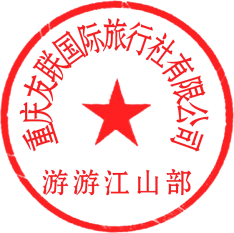 